Lifeway Kids – Grades 3-6 Lesson. Sunday 31st May – GOD’s BIG LOVE 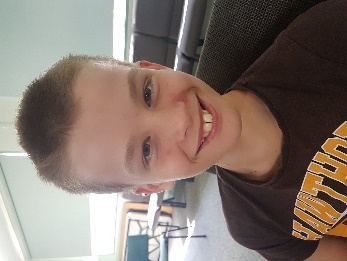 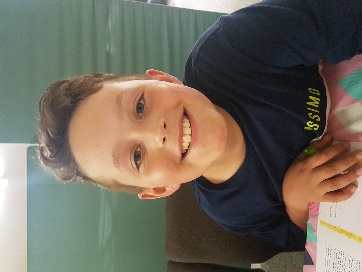 Hi everyone! This week, rather than looking at a Bible story, we are focusing on the most famous verse in the Bible. I wonder if you know what it is before I say it?? Here’s a clue:  It speaks of GOD’S BIG LOVE for us! It tells us that God sent His very best for us – His one and only son! Do you know it??? Here it comes. It’s John 3:16. And it says….For GOD so LOVED the WORLD that he gave his one and only SON that whoever believes in Him shall not perish but have ETERNAL LIFE.  Have you heard it before? It’s a pretty cool verse that sums up who God is, who Jesus is and what we need to do to receive eternal life. Read it again out loud, thinking about each word you are saying. Just a bit of revision before we go on…Last week can you remember who came to see Jesus in the night? (Clue: Starts with N) (See John 3:1) ________________. And what strange thing did Jesus tell Nicodemus?(John 3:5-8) ___________________________________________________________. Well this John 3:16 verse is written just after that. A big thanks to the Chaney kids for their amazing night time Jesus & Nicodemus artworks which you can have a look at on the Lifeway Facebook page. And also check out Finn Wilkie’s Lego Jesus and Lego Nicodemus that he made. They were 30cm tall! Wow! I want you to think about someone that loves you, it could be your Mum, your Dad, your Grandparent, your brother or sister (It might not seem like they love you sometimes, but they really do!) or even your pet! Are you thinking of someone? Good! Now write down the answer to this question… How do you know that that person/animal loves you?___________________________________________________________________________. Did you know that God loves you even more than that person/animal? ____________John 3:16 tells us how God showed his love for us. Let’s answer some quick questions about the verse…1. Who did God love? _____________________ (which means us)  2. What did God give? _________________________________________ 3. Why did God give his one and only Son? ___________________________________________ Conclusion: - God loved the world so much that he gave the world his very best. - His one and only Son. - He only had one Son to give. - And he gave his Son to a world that hated him. - And he did it so that you and I could live with him - forever. - How great is God’s love for us! Can I encourage you to learn this verse off by heart. It’s a great verse to know. PRAY – Thank God for sending his very best – Jesus – to die for you. Thank God for His amazing Love and that you can live with him forever because of what Jesus has done for you. Now this week we are going to do something a little different! We are having a Lifeway Kids John 3:16 Competition. There will be prizes!!! YAYYYY! Using the John 3:16 verse, you need to create your own artistic representation of the verse in one or more of the following categories…Bake it – Bake something that represents the verse (eg. Heart shaped cookies, a cake with the verse iced on top.)Rap it – Record yourself rapping the Bible verse Choreograph it - https://youtu.be/k2iHNzNJkJw watch this youtube song of the verse and choreograph your own actions to it. Record you and your family dancing and singing to it. Speak it - https://youtu.be/KsBGk_Ps2cQ watch this clip and record your own spoken word video of you and your family speaking the verse.Write, Cartoon, Draw, Paint, Collage it – Make a poster of John 3:16 with words and pictures. Or just words. Lego it – Use Lego to create the verse (eg. Make a heart for ‘Loved’, make the earth for ‘world’) Colour it – Colour in the verse below. Or do whatever you like with it! As long as the end result has the full verse somewhere within. Depending on the number of entries we may have a 1st prize for each category or just an overall prize – 1st,2nd,3rd.   These will be judged by an independent judge – probably my Mum! (she doesn’t know it yet!:) )You can enter one item only per category but you can do as many categories as you like. All entries need to be either photographed or recorded and sent to me via text/email/ Facebook messenger(this is the easiest for sending video’s) by 7.30pm Wednesday 3rd June. I’ll text some reminders to parent’s during the week. If you have brothers or sisters in Prep-Grade 2 then they will enter this competition separately and can have help from your parent’s. You guys need to work on your own! (But parent’s can help with inspiration, recording etc.) If you don’t want to enter that is fine! No pressure at all! Above all, HAVE FUN and try to remember this most important verse as you create and remember God’s Big Love for you!  Have a great week. Tash 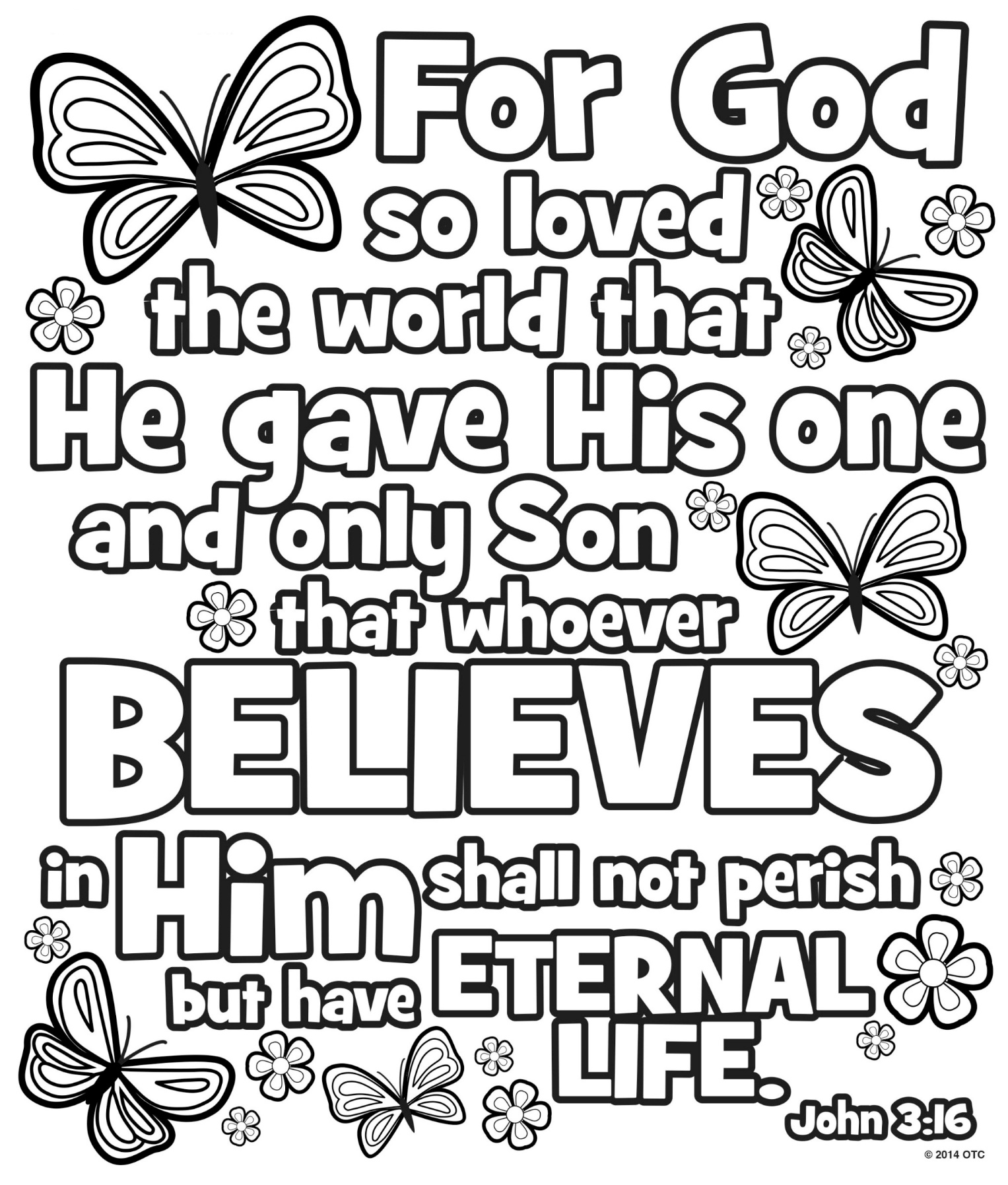 